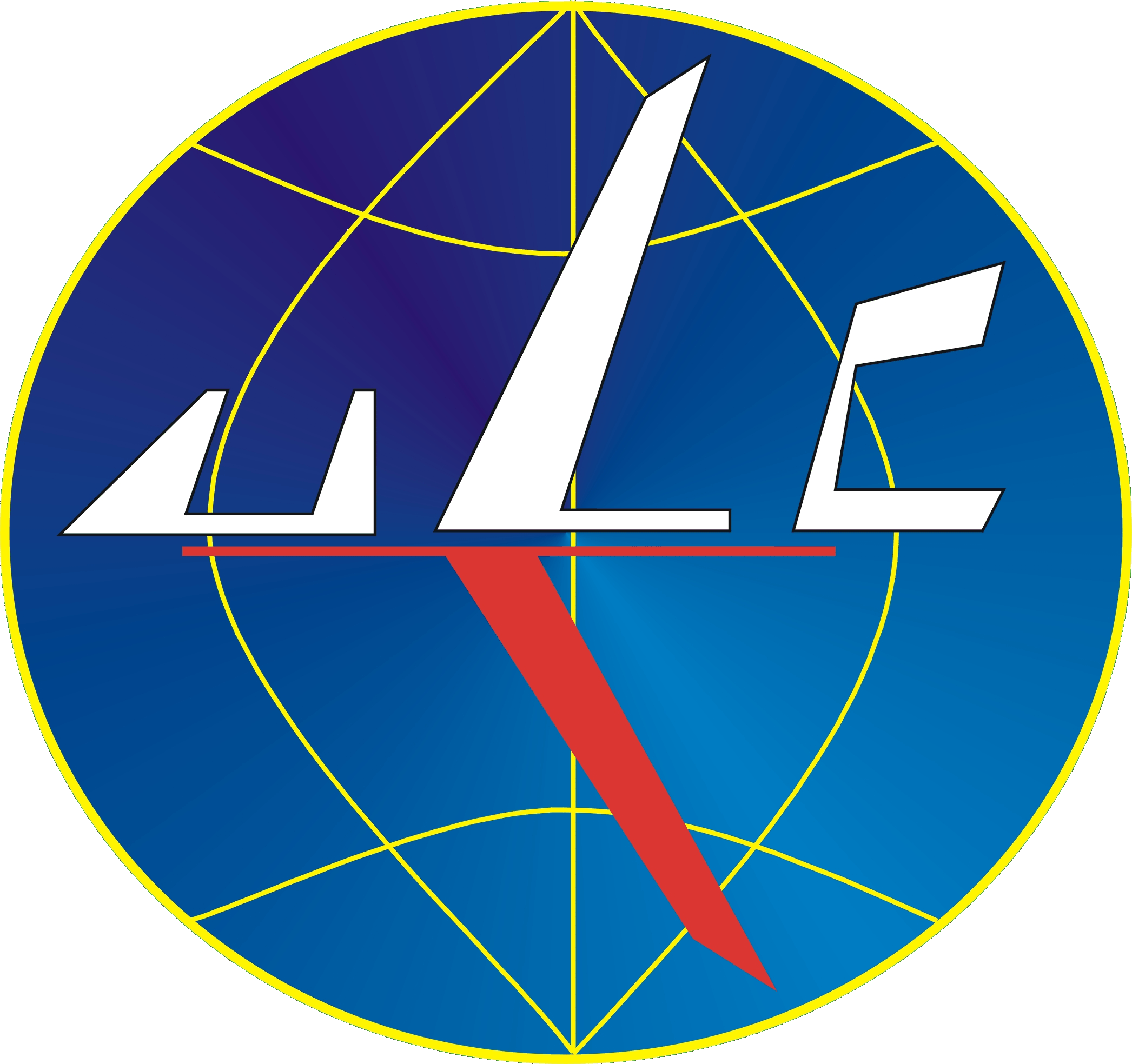 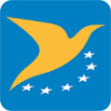 Potwierdzenie ukończenia szkolenia praktycznego i oceny umiejętnościpraktycznych pilota bezzałogowego statku powietrznego Potwierdzenie ukończenia szkolenia praktycznego i oceny umiejętnościpraktycznych pilota bezzałogowego statku powietrznego Potwierdzenie ukończenia szkolenia praktycznego i oceny umiejętnościpraktycznych pilota bezzałogowego statku powietrznego Potwierdzenie ukończenia szkolenia praktycznego i oceny umiejętnościpraktycznych pilota bezzałogowego statku powietrznego Potwierdzenie ukończenia szkolenia praktycznego i oceny umiejętnościpraktycznych pilota bezzałogowego statku powietrznego Potwierdzenie ukończenia szkolenia praktycznego i oceny umiejętnościpraktycznych pilota bezzałogowego statku powietrznego Potwierdzenie ukończenia szkolenia praktycznego i oceny umiejętnościpraktycznych pilota bezzałogowego statku powietrznego Potwierdzenie ukończenia szkolenia praktycznego i oceny umiejętnościpraktycznych pilota bezzałogowego statku powietrznego Potwierdzenie ukończenia szkolenia praktycznego i oceny umiejętnościpraktycznych pilota bezzałogowego statku powietrznego Potwierdzenie ukończenia szkolenia praktycznego i oceny umiejętnościpraktycznych pilota bezzałogowego statku powietrznego Potwierdzenie ukończenia szkolenia praktycznego i oceny umiejętnościpraktycznych pilota bezzałogowego statku powietrznego 1. Dane identyfikujące ucznia-pilota 1. Dane identyfikujące ucznia-pilota 1. Dane identyfikujące ucznia-pilota 1. Dane identyfikujące ucznia-pilota 1. Dane identyfikujące ucznia-pilota 1. Dane identyfikujące ucznia-pilota 1. Dane identyfikujące ucznia-pilota 1. Dane identyfikujące ucznia-pilota 1. Dane identyfikujące ucznia-pilota 1. Dane identyfikujące ucznia-pilota 1. Dane identyfikujące ucznia-pilota 1.1 Imię i nazwisko1.1 Imię i nazwisko1.1 Imię i nazwisko1.2 Numer rejestracyjny operatora1.2 Numer rejestracyjny operatora1.2 Numer rejestracyjny operatora1.3 Numer pilota w rejestrze operatorów1.3 Numer pilota w rejestrze operatorów1.3 Numer pilota w rejestrze operatorów1.4 Obywatelstwo1.4 Obywatelstwo1.4 Obywatelstwo1.5 Ulica1.8 Nr budynku/ lokalu1.8 Nr budynku/ lokalu1.8 Nr budynku/ lokalu1.6 Kod pocztowy1.9 Miejscowość1.9 Miejscowość1.9 Miejscowość1.7 Numer telefonu1.10 Adres e-mail1.10 Adres e-mail1.10 Adres e-mail1.10 Adres e-mail2. Dane identyfikacyjne uznanego podmiotu przeprowadzającego szkolenie2. Dane identyfikacyjne uznanego podmiotu przeprowadzającego szkolenie2. Dane identyfikacyjne uznanego podmiotu przeprowadzającego szkolenie2. Dane identyfikacyjne uznanego podmiotu przeprowadzającego szkolenie2. Dane identyfikacyjne uznanego podmiotu przeprowadzającego szkolenie2. Dane identyfikacyjne uznanego podmiotu przeprowadzającego szkolenie2. Dane identyfikacyjne uznanego podmiotu przeprowadzającego szkolenie2. Dane identyfikacyjne uznanego podmiotu przeprowadzającego szkolenie2. Dane identyfikacyjne uznanego podmiotu przeprowadzającego szkolenie2. Dane identyfikacyjne uznanego podmiotu przeprowadzającego szkolenie2. Dane identyfikacyjne uznanego podmiotu przeprowadzającego szkolenieNazwa/Imię i nazwisko uznanego podmiotuNazwa/Imię i nazwisko uznanego podmiotu……………………………………………………(Pieczątka uznanego podmiotu)……………………………………………………(Pieczątka uznanego podmiotu)……………………………………………………(Pieczątka uznanego podmiotu)……………………………………………………(Pieczątka uznanego podmiotu)……………………………………………………(Pieczątka uznanego podmiotu)……………………………………………………(Pieczątka uznanego podmiotu)……………………………………………………(Pieczątka uznanego podmiotu)……………………………………………………(Pieczątka uznanego podmiotu)……………………………………………………(Pieczątka uznanego podmiotu)Numer identyfikacji podatkowej (NIP)Numer identyfikacji podatkowej (NIP)Adres korespondencyjny Adres korespondencyjny Numer telefonu Numer telefonu Adres e-mailAdres e-mailAdres e-mail3. Szkolenie praktyczne i ocena umiejętności praktycznych3. Szkolenie praktyczne i ocena umiejętności praktycznych3. Szkolenie praktyczne i ocena umiejętności praktycznych3. Szkolenie praktyczne i ocena umiejętności praktycznych3. Szkolenie praktyczne i ocena umiejętności praktycznych3. Szkolenie praktyczne i ocena umiejętności praktycznych3. Szkolenie praktyczne i ocena umiejętności praktycznych3. Szkolenie praktyczne i ocena umiejętności praktycznych3. Szkolenie praktyczne i ocena umiejętności praktycznych3. Szkolenie praktyczne i ocena umiejętności praktycznych3. Szkolenie praktyczne i ocena umiejętności praktycznychSzkolenie praktyczne i ocena umiejętności praktycznych(należy wskazać rodzaj operacji, na które uczeń-pilot uzyskał    kwalifikacje np. NSTS lub wynikające z zakresu zezwolenia na operację)Szkolenie praktyczne i ocena umiejętności praktycznych(należy wskazać rodzaj operacji, na które uczeń-pilot uzyskał    kwalifikacje np. NSTS lub wynikające z zakresu zezwolenia na operację)Szkolenie praktyczne i ocena umiejętności praktycznych(należy wskazać rodzaj operacji, na które uczeń-pilot uzyskał    kwalifikacje np. NSTS lub wynikające z zakresu zezwolenia na operację)Szkolenie praktyczne i ocena umiejętności praktycznych(należy wskazać rodzaj operacji, na które uczeń-pilot uzyskał    kwalifikacje np. NSTS lub wynikające z zakresu zezwolenia na operację)Szkolenie praktyczne i ocena umiejętności praktycznych(należy wskazać rodzaj operacji, na które uczeń-pilot uzyskał    kwalifikacje np. NSTS lub wynikające z zakresu zezwolenia na operację)Szkolenie praktyczne i ocena umiejętności praktycznych(należy wskazać rodzaj operacji, na które uczeń-pilot uzyskał    kwalifikacje np. NSTS lub wynikające z zakresu zezwolenia na operację)3.2 Podpis osoby reprezentującej uznany  podmiot wydający    potwierdzenie ukończenia szkolenia praktycznego i oceny umiejętności praktycznych pilota bezzałogowego statku powietrznego3.2 Podpis osoby reprezentującej uznany  podmiot wydający    potwierdzenie ukończenia szkolenia praktycznego i oceny umiejętności praktycznych pilota bezzałogowego statku powietrznego3.2 Podpis osoby reprezentującej uznany  podmiot wydający    potwierdzenie ukończenia szkolenia praktycznego i oceny umiejętności praktycznych pilota bezzałogowego statku powietrznego3.2 Podpis osoby reprezentującej uznany  podmiot wydający    potwierdzenie ukończenia szkolenia praktycznego i oceny umiejętności praktycznych pilota bezzałogowego statku powietrznego3.2 Podpis osoby reprezentującej uznany  podmiot wydający    potwierdzenie ukończenia szkolenia praktycznego i oceny umiejętności praktycznych pilota bezzałogowego statku powietrznego3.2 Podpis osoby reprezentującej uznany  podmiot wydający    potwierdzenie ukończenia szkolenia praktycznego i oceny umiejętności praktycznych pilota bezzałogowego statku powietrznego                                  …………………...……………………(Czytelny Podpis)                                  …………………...……………………(Czytelny Podpis)                                  …………………...……………………(Czytelny Podpis)                                  …………………...……………………(Czytelny Podpis)                                  …………………...……………………(Czytelny Podpis)Data wydania potwierdzenia ukończenia szkolenia praktycznego i oceny umiejętności praktycznych pilota bezzałogowego statku powietrznegoData wydania potwierdzenia ukończenia szkolenia praktycznego i oceny umiejętności praktycznych pilota bezzałogowego statku powietrznegoData wydania potwierdzenia ukończenia szkolenia praktycznego i oceny umiejętności praktycznych pilota bezzałogowego statku powietrznegoData wydania potwierdzenia ukończenia szkolenia praktycznego i oceny umiejętności praktycznych pilota bezzałogowego statku powietrznegoData wydania potwierdzenia ukończenia szkolenia praktycznego i oceny umiejętności praktycznych pilota bezzałogowego statku powietrznegoData wydania potwierdzenia ukończenia szkolenia praktycznego i oceny umiejętności praktycznych pilota bezzałogowego statku powietrznegoZaznaczyć właściweOświadczam, że szkolenie praktyczne dla ucznia-pilota bezzałogowego statku powietrznego wskazanego w pkt 1, zostało ukończone oraz zostało sporządzone sprawozdanie z oceny umiejętności praktycznych tego ucznia-pilota bezzałogowego statku powietrznego. Oświadczam, że uczeń-pilot nie ma ukończonych 18 lat – szkolenie odbyło się za zgodą oraz pod nadzorem opiekuna prawnegoZaznaczyć właściweOświadczam, że szkolenie praktyczne dla ucznia-pilota bezzałogowego statku powietrznego wskazanego w pkt 1, zostało ukończone oraz zostało sporządzone sprawozdanie z oceny umiejętności praktycznych tego ucznia-pilota bezzałogowego statku powietrznego. Oświadczam, że uczeń-pilot nie ma ukończonych 18 lat – szkolenie odbyło się za zgodą oraz pod nadzorem opiekuna prawnegoZaznaczyć właściweOświadczam, że szkolenie praktyczne dla ucznia-pilota bezzałogowego statku powietrznego wskazanego w pkt 1, zostało ukończone oraz zostało sporządzone sprawozdanie z oceny umiejętności praktycznych tego ucznia-pilota bezzałogowego statku powietrznego. Oświadczam, że uczeń-pilot nie ma ukończonych 18 lat – szkolenie odbyło się za zgodą oraz pod nadzorem opiekuna prawnegoZaznaczyć właściweOświadczam, że szkolenie praktyczne dla ucznia-pilota bezzałogowego statku powietrznego wskazanego w pkt 1, zostało ukończone oraz zostało sporządzone sprawozdanie z oceny umiejętności praktycznych tego ucznia-pilota bezzałogowego statku powietrznego. Oświadczam, że uczeń-pilot nie ma ukończonych 18 lat – szkolenie odbyło się za zgodą oraz pod nadzorem opiekuna prawnegoZaznaczyć właściweOświadczam, że szkolenie praktyczne dla ucznia-pilota bezzałogowego statku powietrznego wskazanego w pkt 1, zostało ukończone oraz zostało sporządzone sprawozdanie z oceny umiejętności praktycznych tego ucznia-pilota bezzałogowego statku powietrznego. Oświadczam, że uczeń-pilot nie ma ukończonych 18 lat – szkolenie odbyło się za zgodą oraz pod nadzorem opiekuna prawnegoZaznaczyć właściweOświadczam, że szkolenie praktyczne dla ucznia-pilota bezzałogowego statku powietrznego wskazanego w pkt 1, zostało ukończone oraz zostało sporządzone sprawozdanie z oceny umiejętności praktycznych tego ucznia-pilota bezzałogowego statku powietrznego. Oświadczam, że uczeń-pilot nie ma ukończonych 18 lat – szkolenie odbyło się za zgodą oraz pod nadzorem opiekuna prawnegoZaznaczyć właściweOświadczam, że szkolenie praktyczne dla ucznia-pilota bezzałogowego statku powietrznego wskazanego w pkt 1, zostało ukończone oraz zostało sporządzone sprawozdanie z oceny umiejętności praktycznych tego ucznia-pilota bezzałogowego statku powietrznego. Oświadczam, że uczeń-pilot nie ma ukończonych 18 lat – szkolenie odbyło się za zgodą oraz pod nadzorem opiekuna prawnegoZaznaczyć właściweOświadczam, że szkolenie praktyczne dla ucznia-pilota bezzałogowego statku powietrznego wskazanego w pkt 1, zostało ukończone oraz zostało sporządzone sprawozdanie z oceny umiejętności praktycznych tego ucznia-pilota bezzałogowego statku powietrznego. Oświadczam, że uczeń-pilot nie ma ukończonych 18 lat – szkolenie odbyło się za zgodą oraz pod nadzorem opiekuna prawnegoZaznaczyć właściweOświadczam, że szkolenie praktyczne dla ucznia-pilota bezzałogowego statku powietrznego wskazanego w pkt 1, zostało ukończone oraz zostało sporządzone sprawozdanie z oceny umiejętności praktycznych tego ucznia-pilota bezzałogowego statku powietrznego. Oświadczam, że uczeń-pilot nie ma ukończonych 18 lat – szkolenie odbyło się za zgodą oraz pod nadzorem opiekuna prawnegoZaznaczyć właściweOświadczam, że szkolenie praktyczne dla ucznia-pilota bezzałogowego statku powietrznego wskazanego w pkt 1, zostało ukończone oraz zostało sporządzone sprawozdanie z oceny umiejętności praktycznych tego ucznia-pilota bezzałogowego statku powietrznego. Oświadczam, że uczeń-pilot nie ma ukończonych 18 lat – szkolenie odbyło się za zgodą oraz pod nadzorem opiekuna prawnegoZaznaczyć właściweOświadczam, że szkolenie praktyczne dla ucznia-pilota bezzałogowego statku powietrznego wskazanego w pkt 1, zostało ukończone oraz zostało sporządzone sprawozdanie z oceny umiejętności praktycznych tego ucznia-pilota bezzałogowego statku powietrznego. Oświadczam, że uczeń-pilot nie ma ukończonych 18 lat – szkolenie odbyło się za zgodą oraz pod nadzorem opiekuna prawnego